Protokoll Skebokvarns Bygderåds styrelse den 8 mars 2023 kl. 10,00 -12,30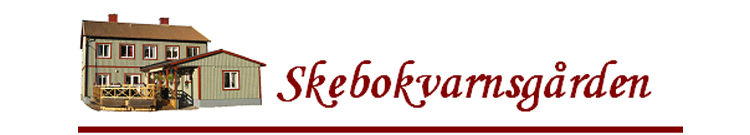 Närvarande: Monica Andersson, Sten Elofson, Inga Lönn, Karin Lidström, Monica Åkerblom och Gudrun Lindgren. Adjungerad: Ann-Magret Jensen och Urban AhlströmAnmält förhinder: Anne-Marie ErikssonMötets öppnande: Ordförande Monica Andersson hälsade ledamöterna välkomna till dagens styrelsemöte och förklarade mötet för öppnat.Val av protokolljusterare: Monica Åkerblom valdes som protokolljusterareFöregående protokoll: Godkändes och lades till handlingarna.Inkommen post: Nyhetsbrev från Bygderåds distriktet, Flens Kommun beslut om föreningsbidrag.Utgående post: Mail enkät om elförbrukning från Bygdegårdarnas Riksförbund, Kallelse till årsmötet, Annons om Kris och beredskapshantering den 15/3, Verksamhetsberättelse och ekonomisk berättelse till Bygdegårdarnas Riksförbund.Information:Aktuella bokningar. Gicks igenom och uppdaterades.Nya medlemmar: Inga nya.Aktivitetsplanen: Gicks igenom och uppdaterades, Inga och Irmgard håller i, den 27 mars kl. 15 – 16,30 har vi en dialog med Kultur, Fritid och Turism.  Inga, Ann-Margret och Irmgard håller i nästa matlag den 12 april.Reflektioner från träff med föreningarna och företagarna den 27/2: Det var bra, Kom fram till att ha en träff med företagarna en gång om året.Reflektioner Föreläsning om malen i Båven: Mycket intressant, man kanske ska utöka samarbetet med Länsstyrelsen.Revision: Är genomförd den 14 februari utan anmärkningar.Valberedningen: Har träffats den 19 februari och kommer till styrelsemötet den 23 mars.Besök från Kultur, Fritid och Turism: den 27 mars kl. 15 – 16,30, Monica tar kontakt med dem för att ändra tiden till kl. 18,00.Inomhusgruppen: Har träffats en gång. De har sytt och bytt gardiner.Utomhusgruppen: Inget speciellt att rapportera.Adjungerade till styrelsen: Tre gånger för att få en inblick av styrelsearbetet, Urban Ahlström är tillfrågad och han tackade ja. Det var sista gången som Ann-Magret Jensen deltog.Cafévärdslistan: Det har kommit förfrågningar om varför det är så ojämnt fördelat, Monica förklarade framgångsrik att det är en del som vill bara ha två gånger, en del bor bara här på sommaren och kan då inte sättas upp vintertid, en enkel och bra förklaring som alla förstod.Besök av Susanne från ABF: När vi har evenemang som rör all gör vi det i samarbete med ABF.Diskussion:EkonominMonica gav lägesbild om hur det ser ut. InköpsbehovFör närvarande finns det inte några större saker som behöver inköpas.HyreshöjningFlens Bostad som vi följer är klara med förhandlingen det blev 4,5% vilket innebär att hyreshöjning med 200:- till 4700:-.Årsmötet 1 aprilEn trio från Örebro kommer och underhåller. Förtäring diskuterades och kom fram till att vi gör räksmörgåsar, kaffe och tårta som Monica Å tog på sig att göra.ElkostnadDecember 7100 kr för 145 kWh, januari 3100 kr för 1187 kWh, februari 950 kr.Beslut: Styrelsen beslutade att höja hyran för lägenheten med 200: - från 1 april.Styrelsen beslutade att ta 25 kr för kaffe och kaka den 15 mars.Styrelsen beslutade att bjuda in företagarna på orten en gång per år.Styrelsen beslutade att till fråga Britt-Marie Westin om hon kan göra något föredrag om t.ex fiskgjusen. Styrelsen beslutade att nästa styrelsemöte blir den 23/3-23 kl 10.00Mötets avlutning: Ordföranden Monica Andersson tackade ledamöterna för visat intresse därefter avslutades mötet.Vid protokollet				Justeras:Sten Elofson				Monica Åkerblom